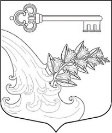 АДМИНИСТРАЦИЯ УЛЬЯНОВСКОГО ГОРОДСКОГО ПОСЕЛЕНИЯ ТОСНЕНСКОГО РАЙОНА ЛЕНИНГРАДСКОЙ ОБЛАСТИПОСТАНОВЛЕНИЕ В соответствии с Федеральными законами от 24.07.2007 N 209-ФЗ "О развитии малого и среднего предпринимательства в Российской Федерации", от 26.07.2006 N 135-ФЗ "О защите конкуренции", от 06.10.2003 № 131-ФЗ «Об общих принципах организации местного самоуправления в Российской Федерации», постановлением администрации Ульяновского городского поселения Тосненского района Ленинградской области от 26.08.2021 № 655 "Об утверждении Положения о порядке и условиях предоставления во владение и (или) в пользование на долгосрочной основе муниципального имущества, включенного в перечень имущества, свободного от прав третьих лиц (за исключением имущественных прав субъектов малого и среднего предпринимательства), субъектам малого и среднего предпринимательства и организациям, образующим инфраструктуру поддержки субъектов малого и среднего предпринимательства, расположенного на территории Ульяновского городского поселения Тосненского района Ленинградской области», руководствуясь Уставом Ульяновского городского поселения Тосненского района Ленинградской области,ПОСТАНОВЛЯЮ:1. В целях имущественной поддержки субъектов малого и среднего предпринимательства предоставить индивидуальному предпринимателю Фирсовой Кристине Сергеевне муниципальную преференцию в форме передачи в безвозмездное пользование МФУ BROTHER DCP 7057R, инв. номер 1101040196, сроком по  30.07.2022.2. Заключить договор безвозмездного пользования муниципальным имуществом Ульяновского городского поселения Тосненского района Ленинградской области, указанным в пункте 1 настоящего постановления, с индивидуальным предпринимателем Фирсовой Кристиной Сергеевной.3. Настоящее постановление вступает в силу с момента подписания.4. Контроль за исполнением настоящего постановления оставляю за собой.Глава администрации                                                                   К.И. Камалетдинов30.08.2021№666О предоставлении муниципальной преференции в форме передачи муниципального имущества Ульяновского городского поселения Тосненского района Ленинградской области в безвозмездное пользование ИП Фирсовой К.С.